UNITED STATES DEPARTMENT OF EDUCATION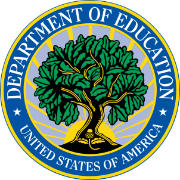 OFFICE OF POSTSECONDARY EDUCATIONTITLES III, V, AND VII GRANT PROGRAMS
Alaska Native and Native Hawaiian-Serving Institutions (84.031N, 84.031R, 84.031W, 84.031V), Asian American and Native American Pacific Islander-Serving Institutions (84.031L, 84.382B), Developing Hispanic-Serving Institutions (84.031S), Hispanic-Serving STEM and Articulation (84.031C), Master’s Degree Programs at Historically Black Colleges and Universities (84.382G), Master’s Degree Programs at Predominantly Black Institutions (84.382D), Minority Science and Engineering Improvement (84.120A), Native American-Serving Nontribal Institutions (84.031X, 84.382C), Predominantly Black Institutions (84.031P, 84.382A), Promoting Postbaccalaureate Opportunities for Hispanic Americans (84.031M), Strengthening Historically Black Colleges and Universities (84.031B), Strengthening Historically Black Graduate Institutions (84.031K), Strengthening Institutions (84.031A, 84.031F), and Tribally Controlled Colleges and Universities (84.031T, 84.031D)
2020 Annual Performance ReportOMB: 1840-0766Exp. Date: XX/XX/XXXXSubmitted:_______________PR/Award #:					OPEID:				Unit (NCES) ID #:	Program:												Grantee Name:												Project Title:												Grantee Address:												Project Director Name:						Project Director Title:			Email Address:							Phone Number:				Reporting Period Start:						Reporting Period End:			Year Grant was Awarded:						Scheduled End Year:			Total Expected Duration of Grant (years):				Year X/(from prior):			Is this a no cost extension year?	Yes NoGrant Type (dropdown or buttons): Institutional, Cooperative, Training, Research, EmergencyAll questions are limited to 250 words or less unless otherwise stated.Section 1—Executive SummaryQ1. The goals of Titles III, V, and VII grants are to strengthen an institution’s capacity to serve low-income and minority students. Use the following questions to summarize how your grant is enabling your institution to fulfill the legislative intent of the Titles III, V, or VII program during the most recently completed grant period.Q1a. Summarize the impact your institution’s Titles III, V, or VII grant has had on enrollment this year.Q1b. Summarize the impact your institution’s Titles III, V, or VII grant has had on graduation rates this year.Q1c. Summarize the impact your institution’s Titles III, V, or VII grant has had on student persistence/retention this year.Q1d. Summarize the impact your institution’s Titles III, V, or VII grant has had on fiscal stability this year.Q2. Based on the goals set forth in your comprehensive development plan and/or grant application, summarize the major milestones reached during this grant period.Q3. What additional ways do you think the Education Department can support you in implementing the grant project?Q4. Has your institution’s project(s) contributed to evidence-based (a) research, (b) knowledge, (c) practice, and/or (d) policy over the past year? If so, how? Use quantifiable measures where possible. These may be presentations, publications, program development, and recommendations for policy changes due to the project.Q5. If your institution has experienced any unexpected outcomes because of this project, which affect, for better or worse, its capacity to fulfill the goals of the legislation, tell us about them here. Additionally, tell us about any challenges, such as natural and national disasters, that you have had during the reporting period or that you anticipate in the coming year which may affect your ability to meet the goals of your grant. Include, if applicable, your institution’s plans to combat these challenges.Q6. Under the competition for which your grant application was funded, did you respond to any Education Department evidence standards?Yes No     Q6a. Which Education Department evidence standard was required?Demonstrates Rationale (Logic Model)Evidence of PromiseModerate EvidenceStrong EvidenceQ6b. Please cite the study/studies you included in your application to address the evidence standard. What specifically was the evidence-based intervention you proposed to implement in your funded application?Q6c. Are you implementing the evidence-based intervention as planned?Yes No     Q6d. If no, what challenges have occurred that affected your ability to implement the evidence-based intervention as specified in your proposed plan? What has your institution done to address those challenges?Q6e. Describe the actual results of the intervention during the reporting period.Q7. Have you conducted any formative evaluation relating to your grant?Yes No     Q7a. If yes, summarize the results of the formative evaluation.Q7b. Have the results of the formative evaluation yielded any improvements in your projects and/or campus?Q8. If you have conducted any other program evaluation, assessment, or research related to the grant, please summarize your results.Q9. Please attach any evaluation results including formative evaluations, summative evaluations, journal articles, presentations, and publications relating to your grant projects. These documents may provide greater detail of your results, or items that you would like to highlight. Please indicate if the assessments were conducted by an evaluator hired specifically to monitor the grant, your institution’s research office, or grant personnel (director, etc.).
Section 2—Institutional ProfileInstitutional Measures (GPRA indicators):Complete the following table based on this grant year’s data. “Total Fall Enrollment” and “Fall-to Fall Retention %” will be from your institution’s most recently available data. Prior year data are pre-filled but may be corrected.Institutional Leadership:Q1. Have there been changes in institutional leadership (presidents, vice-presidents, provosts, etc.)?Yes NoQ1a. If yes, how has this affected the grant?Q2. Have there been changes in grant leadership (project director, activity director, etc.)?  Yes No     
Q2a. If yes, how has this affected the grant?Accreditation:Which is your institution's primary accrediting agency? [Please check only one.]Accrediting agencies Middle States Commission on Higher EducationNew England Association of Schools and Colleges, Commission on Institutions of Higher EducationThe Higher Learning Commission of the North Central Association of Colleges and SchoolsNorthwest Commission on Colleges and UniversitiesSouthern Association of Colleges and Schools, Commission on CollegesWestern Association of Schools and Colleges Accrediting Commission for Community and Junior CollegesWestern Association of Schools and Colleges Senior College and University CommissionOther (please specify)Accreditation Changes: Q1. Has the accreditation of your institution changed since you began the project (e.g., status changes or the addition of new programs)? Yes No 
Q1a. If yes, please explain. Audit:Q1. Institutions that expend $750,000 worth of federal funds in one year must complete an audit annually pursuant to 2 CFR part 200, subpart F. Were you required to complete an audit pursuant to 2 CFR part 200, subpart F?Yes NoQ2. If yes, has an audit pursuant to 2 CFR part 200, subpart F been completed? Yes No	Q2a. If yes, were there any findings in the audit? Yes No Q2a1. If yes, what were the findings? Explain how these findings are being addressed. Please attach the report with the findings.Q2b. If no, why hasn’t an audit pursuant to CFR part 200, subpart F been completed? When do you plan to complete the audit? Endowment:Q1. Do you have an Endowment Challenge Grant that has not matured?    Yes No
Q2. Are grant funds from this award being used for an endowment activity? 
Yes No     Q3. Do you have an endowment activity on a previous award not matured?Yes No

Q4. If yes to the above questions, please list the associated award numbers.If yes to any of the above questions, you will be required to complete the FY 20XX Endowment Financial Report (OMB 1840-0564) by the deadline. The report is available on the EFRS tab in this system.Section 3: LAA TablesAlaska Native and Native Hawaiian-Serving Institutions Program 
(ANNH 84.031N, 84.031R, 84.031W, 84.031V)Asian American and Native American Pacific Islander-Serving Institutions 
(AANAPISI 84.031L) Asian American and Native American Pacific Islander-Serving Institutions 
(AANAPISI 84.382B) Developing Hispanic-Serving Institutions
(DHSI 84.031S)Hispanic-Serving Institutions – Science, Technology, Engineering, or Math and Articulation Agreements 
(HSI STEM 84.031C)Historically Black Colleges and Universities 
(HBCU Part A 84.031B)Historically Black Colleges and Universities Part F
(HBCU Part F 84.031B)Historically Black Graduate Institutions 
(HBGI 84.031K)Master’s Degree Programs at Historically Black Colleges and Universities 
(MDHBCU 84.382G)Master’s Degree Programs at Predominantly Black Institutions 
(PBI 84.382D)Minority Science and Engineering Improvement Program
(MSEIP 84.120A)Native American-Serving Nontribal Institutions Program 
(NASNTI 84.031X, 84.382C) Predominantly Black Institutions 
(PBI 84.031P, 84.382A)Promoting Postbaccalaureate Opportunities for Hispanic Americans
(PPOHA 84.031M)Strengthening Institutions Program
(SIP 84.031A, 84.031F)Tribally Controlled Colleges and Universities 
(TCCU 84.031T, 84.031D)Section 4: Grant Project Status and BudgetGrant Project Objective Status ReportQ1. What is the overall goal of your grant?Q2. What is the expected long-term impact of the grant project on the institution?Number of Grant Activities: _____Grantees should report on the status of their project objectives (as stated in their application). Please provide the information requested for each project objective in the following table. In the narratives for this section please address the quality of the change (positive or negative).Budget Status Report
The budget and expenditure table (below) accepts dollar amounts for the following line item categories: Personnel, Student Personnel, Fringe Benefits, Travel, Equipment, Supplies, Contractual, Construction, Other, Endowment (if allowed), Scholarships (if allowed), and Student Stipends (if allowed).The budget and expenditure table allows reporting by the above categories for the following seven columns:Carryover Balance from Previous Year Approved BudgetTotal Budget ExpendituresNon-Federal ExpendituresCarryover Balance (Will show the percentage and the actual number)Next Year's Actual BudgetChanges (Y/N)Changes by Line ItemGrantees checking the “Changes” box in the Budget and Expenditure Table can provide a narrative discussing relevant details on the corresponding line item. All major budgetary changes must receive approval from the Department.Budget Summary NarrativePlease explain budget changes, as needed, particularly the use of funds from cost savings, carryover funds, and other expanded authority changes to your budget. Provide an explanation if you are NOT expending funds at the expected rate. Describe any significant changes to your budget resulting from modifications of project activities.
Budget and Expenditure Table
Q1. Did you have any unexpended funds at the end of the performance period?Yes No Q1a. If yes, explain why, provide the amount, and indicate how you plan to use the unexpended funds (carryover) in the next budget period.Q2. Do you anticipate any changes in your budget for the next performance period that will require prior approval from the Education Department (as designated by EDGAR, 34 CFR 74.25 and 80.30, as applicable)?Yes No     Q2a. Describe any anticipated changes in your budget for the next budget period (see EDGAR, 34 CFR 74.25 and 80.30, as applicable). Q2b. Have you notified or requested approval from your program officer? All major budgetary changes must receive approval from the Education Department.Yes No     
Q3. Do you wish to make any changes in the grant’s activities/objectives for the next budget period?
Yes No     
Q3a.  If yes, describe any changes that you wish to make in the grant’s activities/objectives for the next budget period that are consistent with the scope, objectives, and/or personnel of your approved application. (*Further approval for these proposed changes may be required.  Please contact your program officer.)Q3b. Have you notified or requested approval from your program officer? All major changes in the scope, objective, and/or personnel must receive approval from the Education Department.Yes No
Q4. Is this a cooperative arrangement grant?Yes NoQ4a. If yes, describe the type of cooperative arrangement you are in. And, how did the cooperative arrangement aspect of the grant benefit the institutions involved?Q5. Many grantees include community partners, other institutions of higher education, and secondary schools in their work. Complete the table below (if applicable) with information related to any partners you are working with.Q5a. If applicable, in the space below, please describe if and how these partnerships have developed during the reporting period.  If partners changed, describe whether this impacted your ability to achieve your approved project objectives and/or project activities.
Q6. Have you met your goals and objectives as outlined in your approved activities for this reporting period?Yes No Partially Q6a. If “No” or “Partially” please explain. (500-word limit)Section 5: InstitutionalizationQ1. What are your institution’s plans to institutionalize or assume the costs incurred from the projects and activities created from this grant?  The desire is for there to be continuity in the work begun by this grant and the work that is done in the future.  Detail your plans to accomplish that goal.Q1a. Complete the chart below detailing your plans to institutionalize the costs created by the objectives of your project. In the three columns below, each objective is to be listed, then approved line items (i.e. teacher salary), then total financial cost.Q1b. Please describe your plan to institutionalize the costs.Q1c. In the space provided below please explain any notable experiences you have had in institutionalizing this project. Please list any considerable challenges, successes, or failures. (500-word limit)Q2. How has the grant facilitated or contributed to bringing additional resources to your institution, for example, new Federal, State, or local dollars that can be attributed partly to your grant activities? Please explain.Public Burden StatementAccording to the Paperwork Reduction Act of 1995, no persons are required to respond to a collection of information unless such collection displays a valid OMB control number.  The valid OMB control number for this information collection is 1840-0766.  Public reporting burden for this collection of information is estimated to average 18 hours per response, including time for reviewing instructions, searching existing data sources, gathering, and maintaining the data needed, and completing and reviewing the collection of information.  The obligation to respond to this collection is required to obtain or retain benefit (Higher Education Act of 1965, as amended).  If you have any comments concerning the accuracy of the time estimate, suggestions for improving this individual collection, or if you have comments or concerns regarding the status of your individual form, application or survey, please contact Jason Cottrell directly at jason.cottrell@ed.gov. Grant YearCollection YearPre-Grant20XXYear 120XXYear 220XXYear 320XXYear 420XXYear 520XXTotal Fall EnrollmentFall-to-Fall Retention %2-Year Graduation Rate (2-Year)4-Year Graduation Rate (2- & 4-Year)6-Year Graduation Rate (4-Year)LAA Category 
[Note: All listed activities are directly from legislation.]Dollars Spent% of ActivityPurchase, rental, or lease of scientific or laboratory equipment for educational purposes, including instructional and research purposes.Renovation and improvement in classrooms, libraries, laboratories, and other instructional facilities.Support of faculty exchanges, faculty development, and faculty fellowships to assist in attaining advanced degrees in the field of instruction of the faculty.Curriculum development and academic instruction.Purchase of library books, periodicals, and other educational materials.Funds management, administrative management, and acquisition of equipment for use in strengthening funds management.Joint use of facilities, such as laboratories and libraries.Academic tutoring and counseling programs and student support services.Education or counseling services designed to improve the financial literacy and economic literacy of students or the students’ families.OTHER ACTIVITIES--PLEASE DESCRIBE IN SIMILAR DETAILGRAND TOTALLAA Category 
[Note: All listed activities are directly from legislation.]Dollars Spent% of ActivityPurchase, rental, or lease of scientific or laboratory equipment for educational purposes, including instructional and research purposes. Renovation and improvement in classrooms, libraries, laboratories, and other instructional facilities.Support of faculty exchanges, and faculty development and faculty fellowships to assist in attaining advanced degrees in the faculty’s field of instruction.Curriculum development and academic instruction.Purchase of library books, periodicals, microfilm, and other educational materials.Funds and administrative management, and acquisition of equipment for use in strengthening funds management.Joint use of facilities such as laboratories and libraries.Academic tutoring and counseling programs and student support services.Establishing community outreach programs that will encourage elementary school and secondary school students to develop the academic skills and the interest to pursue postsecondary education.Establishing or improving an endowment fund.Academic instruction in disciplines in which Asian Americans and Native American Pacific Islanders are underrepresented.Conducting research and data collection for Asian American and Native American Pacific Islander populations and subpopulations.Establishing partnerships with community-based organizations serving Asian Americans and Native American Pacific Islanders.OTHER ACTIVITIES--PLEASE DESCRIBE IN SIMILAR DETAILGRAND TOTALLAA Category 
[Note: All listed activities are directly from legislation.]Dollars Spent% of ActivityPurchase, rental, or lease of scientific or laboratory equipment for educational purposes, including instructional and research purposes.Construction, maintenance, renovation, and improvement in classrooms, libraries, laboratories, and other instructional facilities, including the integration of computer technology into institutional facilities to create smart buildings.Support of faculty exchanges, faculty development, and faculty fellowships to assist in attaining advanced degrees in the field of instruction of the faculty.Development and improvement of academic programs. Purchase of library books, periodicals, and other educational materials, including telecommunications program material.Tutoring, counseling, and student service programs designed to improve academic success.Funds management, administrative management, and acquisition of equipment for use in strengthening funds management.Joint use of facilities, such as laboratories and libraries. Establishing or improving a development office to strengthen or improve contributions from alumni and the private sector.Establishing or improving an endowment fund.Creating or improving facilities for Internet or other distance learning academic instruction capabilities, including purchase or rental of telecommunications technology equipment or services.OTHER ACTIVITIES--PLEASE DESCRIBE IN SIMILAR DETAILGRAND TOTALLAA Category 
[Note: All listed activities are directly from legislation.]Dollars Spent% of ActivityPurchase, rental, or lease of scientific or laboratory equipment for educational purposes, including instructional and research purposes.Construction, maintenance, renovation, and improvement in classrooms, libraries, laboratories, and other instructional facilities.Support of faculty exchanges, faculty development, curriculum development, academic instruction, and faculty fellowships to assist in attaining advanced degrees in the fellow's field of instruction.Purchase of library books, periodicals, and other educational materials, including telecommunications program materials.Tutoring, counseling, and student service programs designed to improve academic success.Articulation agreements and student support programs designed to facilitate the transfer from two-year to four-year institutions.Funds management, administrative management, and acquisition of equipment for use in strengthening funds management.Joint use of facilities, such as laboratories and libraries.Establishing or improving a development office to strengthen or improve contributions from alumni and the private sector.Establishing or improving an endowment fund.Creating or improving facilities for Internet or other distance learning academic instruction capabilities, including purchase or rental of telecommunications technology equipment or services.Establishing or enhancing a program or teacher education designed to qualify students to teach in public elementary schools and secondary schools.Establishing community outreach programs that will encourage elementary school and secondary school students to develop the academic skills and the interest to pursue postsecondary education.Expanding the number of Hispanic and other underrepresented graduate and professional students that can be served by the institution by expanding courses and institutional resources.Providing education, counseling services, or financial information designed to improve the financial literacy and economic literacy of students or the students’ families with regard to indebtedness and student assistance programs under subchapter IV.OTHER ACTIVITIES--PLEASE DESCRIBE IN SIMILAR DETAILGRAND TOTALLAA Category 
[Note: All listed activities are directly from legislation.]Dollars Spent% of ActivityPurchase, rental, or lease of scientific or laboratory equipment for educational purposes, including instructional and research purposes.Construction, maintenance, renovation, and improvement in classrooms, libraries, laboratories, and other instructional facilities.Support of faculty exchanges, faculty development, curriculum development, academic instruction, and faculty fellowships to assist in attaining advanced degrees in the fellow's field of instruction.Purchase of library books, periodicals, and other educational materials, including telecommunications program materials.Tutoring, counseling, and student service programs designed to improve academic success.Funds management, administrative management, and acquisition of equipment for use in strengthening funds management.Joint use of facilities, such as laboratories and libraries.Establishing or improving a development office to strengthen or improve contributions from alumni and the private sector.Establishing or improving an endowment fund.Creating or improving facilities for Internet or other distance learning academic instruction capabilities, including purchase or rental of telecommunications technology equipment or services.Establishing or enhancing a program or teacher education designed to qualify students to teach in public elementary schools and secondary schools.Establishing community outreach programs that will encourage elementary school and secondary school students to develop the academic skills and the interest to pursue postsecondary education.Expanding the number of Hispanic and other underrepresented graduate and professional students that can be served by the institution by expanding courses and institutional resources.Support for low-income postbaccalaureate students including outreach, academic support services, mentoring, scholarships, fellowships, and other financial assistance to permit the enrollment of such students in postbaccalaureate certificate and postbaccalaureate degree granting programs.OTHER ACTIVITIES--PLEASE DESCRIBE IN SIMILAR DETAILGRAND TOTALLAA Category 
[Note: All listed activities are directly from legislation.]Dollars Spent% of ActivityPurchase, rental, or lease of scientific or laboratory equipment for educational purposes, including instructional and research purposes.Construction, maintenance, renovation, and improvement in classrooms, libraries, laboratories, and other instructional facilities, including purchase or rental of telecommunications and technology equipment or services.Support of faculty exchanges, faculty development, and faculty fellowships to assist in attaining advanced degrees in the field of instruction of the faculty.Academic instruction in disciplines in which Black Americans are underrepresented.Purchase of library books, periodicals, and other educational materials, including telecommunications program material.Tutoring, counseling, and student service programs designed to improve academic success.Funds management, administrative management, and acquisition of equipment for use in strengthening funds management.Joint use of facilities, such as laboratories and libraries.Establishing or improving a development office to strengthen or improve contributions from alumni and the private sector.Establishing or enhancing a program of teacher education designed to qualify students to teach in a public elementary or secondary school in the State that shall include, as part of such program, preparation for teacher certification.Establishing community outreach programs which will encourage elementary and secondary students to develop the academic skills and the interest to pursue postsecondary education.Establishing or improving an endowment fund.Acquisition of real property in connection with the construction, renovation, or addition to or improvement of campus facilities.Education or financial information designed to improve the financial literacy and economic literacy of students or the students' families, especially with regard to student indebtedness and student assistance programs under subchapter IV of this chapter and part C of subchapter I of chapter 34 of title 42.Services necessary for the implementation of projects or activities that are described in the grant application and that are approved, in advance, by the Secretary, except that not more than two percent of the grant amount may be used for this purpose.OTHER ACTIVITIES--PLEASE DESCRIBE IN SIMILAR DETAILGRAND TOTALLAA Category 
[Note: All listed activities are directly from legislation.]Dollars Spent% of ActivityPurchase, rental, or lease of scientific or laboratory equipment for educational purposes, including instructional and research purposes. Construction, maintenance, renovation, and improvement in classrooms, libraries, laboratories, and other instructional facilities, including purchase or rental of telecommunications technology equipment or services. Academic instruction in disciplines in which Black Americans are underrepresented. Purchase of library books, periodicals, microfilm, and other educational materials, including telecommunications program material.  Establishing or enhancing a program of teacher education designed to qualify students to teach in a public elementary or secondary school in the State that shall include, as part of such program, preparation for teacher certification.  Other activities, consistent with the institution's comprehensive plan and designed to increase the institution's capacity to prepare students for careers in the physical or natural sciences, mathematics, computer science or information technology or sciences, engineering, language instruction in the less-commonly taught languages or international affairs, or nursing or allied health professions.OTHER ACTIVITIES--PLEASE DESCRIBE IN SIMILAR DETAILGRAND TOTALLAA Category 
[Note: All listed activities are directly from legislation.]Dollars Spent% of ActivityPurchase, rental, or lease of scientific or laboratory equipment for educational purposes, including instructional and research purposes.Construction, maintenance, renovation, and improvement in classrooms, libraries, laboratories, and other instructional facilities, including purchase or rental of telecommunications and technology equipment or services.Purchase of library books, periodicals, technical and other scientific journals, microfilm, microfiche, and other educational materials, including telecommunications program materials.Scholarships, fellowships and other financial assistance for needy graduate and professional students to permit the enrollment of the students in and completion of the doctoral degree in medicine, dentistry, pharmacy, veterinary medicine, law, and the doctorate degree in the physical or natural sciences, engineering, mathematics, or other scientific disciplines in which African Americans are underrepresented.Establishing or improving a development office to strengthen or improve contributions from alumni and the private sector.Assisting in the establishment or maintenance of an institutional endowment fund.Funds and administration management, and the acquisition of equipment, including software, for use in strengthening funds management and management information systems.Acquisition of real property that is adjacent to the campus in connection with the construction, renovation, or addition to or improvement of campus facilities.Education or financial information designed to improve the financial literacy and economic literacy of students or the students' families, especially with regard to student indebtedness and student assistance programs [under subchapter IV of this chapter and part C of subchapter I of chapter 34 of title 42].Services necessary for the implementation of projects or activities that are described in the grant application and that are approved, in advance, by the Secretary, except that not more than two percent of the grant amount may be used for this purpose.Tutoring, counseling, and student service programs designed to improve academic success.OTHER ACTIVITIES--PLEASE DESCRIBE IN SIMILAR DETAILGRAND TOTALLAA Category 
[Note: All listed activities are directly from legislation.]Dollars Spent% of ActivityPurchase, rental, or lease of scientific or laboratory equipment for educational purposes, including instructional and research purposes.Construction, maintenance, renovation, and improvement in classrooms, libraries, laboratories, and other instructional facilities, including purchase or rental of telecommunications and technology equipment or services.Purchase of library books, periodicals, technical and other scientific journals, microfilm, microfiche, and other educational materials, including telecommunications program materials.Scholarships, fellowships and other financial assistance for needy graduate and professional students to permit the enrollment of the students in and completion of the doctoral degree in medicine, dentistry, pharmacy, veterinary medicine, law, and the doctorate degree in the physical or natural sciences, engineering, mathematics, or other scientific disciplines in which African Americans are underrepresented.Establishing or improving a development office to strengthen or improve contributions from alumni and the private sector.Assisting in the establishment or maintenance of an institutional endowment fund.Funds and administration management, and the acquisition of equipment, including software, for use in strengthening funds management and management information systems.Acquisition of real property that is adjacent to the campus in connection with the construction, renovation, or addition to or improvement of campus facilities.Education or financial information designed to improve the financial literacy and economic literacy of students or the students' families, especially with regard to student indebtedness and student assistance programs [under subchapter IV of this chapter and part C of subchapter I of chapter 34 of title 42].Tutoring, counseling, and student service programs designed to improve academic success.Support of faculty exchanges, faculty development, and faculty fellowships to assist in attaining advanced degrees in the field of instruction of the faculty.Services necessary for the implementation of projects or activities that are described in the grant application and that are approved, in advance, by the Secretary, except that not more than two percent of the grant amount may be used for this purpose.OTHER ACTIVITIES--PLEASE DESCRIBE IN SIMILAR DETAILGRAND TOTALLAA Category 
[Note: All listed activities are directly from legislation.]Dollars Spent% of ActivityPurchase, rental, or lease of scientific or laboratory equipment for educational purposes, including instructional and research purposes.Construction, maintenance, renovation, and improvement in classroom, library, laboratory, and other instructional facilities, including purchase or rental of telecommunications program materials.Purchase of library books, periodicals, technical and other scientific journals, microfilm, microfiche, and other educational materials, including telecommunications program materials.Scholarships, fellowships, and other financial assistance for needy graduate students to permit the enrollment of the students in, and completion of, a master’s degree in mathematics, engineering, the physical or natural sciences, computer science, information technology, nursing, allied health, or other scientific disciplines in which African Americans are underrepresented.Establishing or improving a development office to strengthen and increase contributions from alumni and the private sector.Assisting in the establishment or maintenance of an institutional endowment to facilitate financial independence pursuant to section 331.Funds and administrative management, and the acquisition of equipment, including software, for use in strengthening funds management and management information systems.Acquisition of real property that is adjacent to the campus in connection with the construction, renovation, or improvement of, or an addition to, campus facilities.Education or financial information designed to improve the financial literacy and economic literacy of students or the students’ families, especially with regard to student indebtedness and student assistance programs under Title IV.Tutoring, counseling, and student service programs designed to improve academic success.Faculty professional development, faculty exchanges, and faculty participation in professional conferences and meetings.OTHER ACTIVITIES--PLEASE DESCRIBE IN SIMILAR DETAILGRAND TOTALLAA Category 
[Note: All listed activities are directly from legislation.]Dollars Spent% of ActivityInstitutional GrantsInstitutional GrantsInstitutional GrantsFaculty development programs.Development of curriculum materials.OTHER ACTIVITIES--PLEASE DESCRIBE IN SIMILAR DETAILGRAND TOTALCooperative GrantsCooperative GrantsCooperative GrantsAssisting institutions in sharing facilities and personnel.Disseminating information about established programs in science and engineering.Supporting cooperative efforts to strengthen the institutions’ science and engineering programs.Carrying out a combination of any of the other cooperative grant activities.OTHER ACTIVITIES--PLEASE DESCRIBE IN SIMILAR DETAILGRAND TOTALDesign ProjectsDesign ProjectsDesign ProjectsDeveloping, planning, management, and evaluation systems.Developing plans for initiating scientific research and for improving institutions’ capabilities for such activities.OTHER ACTIVITIES--PLEASE DESCRIBE IN SIMILAR DETAILGRAND TOTALSpecial ProgramsSpecial ProgramsSpecial ProgramsAdvanced science seminars.Science faculty workshops and conferences.Faculty training to develop specific science research or education skills.Research in science education.Programs for visiting scientists.Preparation of films or audio-visual materials in science.Development of learning experiences in science beyond those normally available to minority undergraduate students.Development of pre-college enrichment activities in science.Any other activities designed to address specific barriers to the entry of minorities into science.OTHER ACTIVITIES--PLEASE DESCRIBE IN SIMILAR DETAILGRAND TOTALLAA Category 
[Note: All listed activities are directly from legislation.]Dollars Spent% of ActivityPurchase, rental, or lease of scientific or laboratory equipment for educational purposes, including instructional and research purposes.Renovation and improvement in classroom, library, laboratory, and other instructional facilities.Support of faculty exchanges, faculty development, and faculty fellowships to assist in attaining advanced degrees in the degrees in the faculty’s field of instruction.Curriculum development and academic instruction.Purchase of library books, periodicals, microfilm, and other educational materials.Academic tutoring, counseling, and student service programs designed to improve academic success.Funds and administrative management and acquisition of equipment for use in strengthening funds management.Joint use of facilities, such as laboratories and libraries.Education or counseling services designed to improve the financial and economic literacy of students or student’s families.OTHER ACTIVITIES--PLEASE DESCRIBE IN SIMILAR DETAILGRAND TOTALLAA Category 
[Note: All listed activities are directly from legislation.]Dollars Spent% of ActivityPurchase, rental, or lease of scientific or laboratory equipment for educational purposes, including instructional and research purposes.Construction, maintenance, renovation, and improvement in classrooms, libraries, laboratories, and other instructional facilities, including the integration of computer technology into institutional facilities to create smart buildings.Support of faculty exchanges, faculty development, and faculty fellowships to assist in attaining advanced degrees in the field of instruction of the faculty.Development and improvement of academic programs.Purchase of library books, periodicals, and other educational materials, including telecommunications program material.Tutoring, counseling, and student service programs designed to improve academic success.Education or counseling services designed to improve the financial literacy and economic literacy of students or the students’ families.Funds management, administrative management, and acquisition of equipment for use in strengthening funds management.Joint use of facilities, such as laboratories and libraries.Establishing or improving a development office to strengthen or improve contributions from alumni and the private sector.Establishing or improving an endowment fund.Creating or improving facilities for Internet or other distance learning academic instruction capabilities, including purchase or rental of telecommunications technology equipment or services.Academic instruction in disciplines in which Black Americans are underrepresented.Establishing or enhancing a program of teacher education designed to qualify students to teach in a public elementary school or secondary school in the State that shall include, as part of such program, preparation for teacher certification.Establishing community outreach programs that will encourage elementary school and secondary school students to develop the academic skills and the interest to pursue postsecondary education.OTHER ACTIVITIES--PLEASE DESCRIBE IN SIMILAR DETAILGRAND TOTALLAA Category 
[Note: All listed activities are directly from legislation.]Dollars Spent% of ActivityPurchase, rental, or lease of scientific or laboratory equipment for educational purposes, including instructional and research purposes.Construction, maintenance, renovation, and improvement of classrooms, libraries, laboratories, and other instructional facilities, including purchase or rental of telecommunications technology equipment or services.Purchase of library books, periodicals, technical and other scientific journals, microfilm, microfiche, and other educational materials, including telecommunications program materials.Support for low-income postbaccalaureate students including outreach, academic support services, mentoring, scholarships, fellowships, and other financial assistance to permit the enrollment of such students in postbaccalaureate certificate and postbaccalaureate degree granting programs.Support of faculty exchanges, faculty development, faculty research, curriculum development, and academic instruction.Creating or improving facilities for Internet or other distance education technologies, including purchase or rental of telecommunications technology equipment or services.Collaboration with other institutions of higher education to expand postbaccalaureate certificate and postbaccalaureate degree offerings.OTHER ACTIVITIES--PLEASE DESCRIBE IN SIMILAR DETAILGRAND TOTALLAA Category 
[Note: All listed activities are directly from legislation.]Dollars Spent% of ActivityPurchase, rental, or lease of scientific or laboratory equipment for educational purposes, including instructional and research purposes.Construction, maintenance, renovation, and improvement in classrooms, libraries, laboratories, and other instructional facilities, including the integration of computer technology into institutional facilities to create smart buildings.Support of faculty exchanges, faculty development, and faculty fellowships to assist in attaining advanced degrees in the field of instruction of the faculty.Development and improvement of academic programs.Purchase of library books, periodicals, and other educational materials, including telecommunications program material.Tutoring, counseling, and student service programs designed to improve academic success.Education or counseling services designed to improve the financial literacy and economic literacy of students or the students’ families.Funds management, administrative management, and acquisition of equipment for use in strengthening funds management.Joint use of facilities, such as laboratories and libraries.Establishing or improving a development office to strengthen or improve contributions from alumni and the private sector.Establishing or improving an endowment fund.Creating or improving facilities for Internet or other distance learning academic instruction capabilities, including purchase or rental of telecommunications technology equipment or services.OTHER ACTIVITIES--PLEASE DESCRIBE IN SIMILAR DETAILGRAND TOTALLAA Category 
[Note: All listed activities are directly from legislation.]Dollars Spent% of ActivityPurchase, rental, or lease of scientific or laboratory equipment for educational purposes, including instructional and research purposes.Construction, maintenance, renovation, and improvement in classrooms, libraries, laboratories, and other instructional facilities, including purchase or rental of telecommunications and technology equipment or services.Support of faculty exchanges, faculty development, and faculty fellowships to assist in attaining advanced degrees in the field of instruction of the faculty.Academic instruction in disciplines in which Indians are underrepresented.Purchase of library books, periodicals, and other educational materials, including telecommunications program material.Tutoring, counseling, and student service programs designed to improve academic success.Education or counseling services designed to improve the financial literacy and economic literacy of students or the students’ families.Funds management, administrative management, and acquisition of equipment for use in strengthening funds management.Joint use of facilities, such as laboratories and libraries.Establishing or improving a development office to strengthen or improve contributions from alumni and the private sector.Establishing or enhancing a program of teacher education designed to qualify students to teach in public elementary schools or secondary schools, with a particular emphasis on teaching Indian children and youth, which shall include, as part of such program, preparation for teacher certification.Establishing community outreach programs that encourage Indian elementary school and secondary school students to develop the academic skills and the interest to pursue postsecondary education.Developing or improving facilities for Internet or other distance learning academic instruction technologies.Establishing or improving an endowment fund.OTHER ACTIVITIES--PLEASE DESCRIBE IN SIMILAR DETAILGRAND TOTALGrant Activity 1/X: Grant Activity 1/X: Grant Activity 1/X: Grant Activity 1/X: Grant Activity 1/X: Grant Activity 1/X: Grant Activity 1/X: Grant Activity 1/X: Grant Activity 1/X: Grant Activity 1/X: Grant Activity 1/X: Project Objective1/X:Measure Type (Dropdown)Quantitative DataQuantitative DataQuantitative DataQuantitative DataQuantitative DataQuantitative DataStatusStatusStatusProject Objective1/X:ProjectProgramGPRATargetTargetTargetActual Performance DataActual Performance DataActual Performance DataStatusStatusStatusProject Objective1/X:ProjectProgramGPRARaw Number%Calculated from Ratio RatioRaw Number%Calculated from Ratio RatioDate MeasuredFrequency MeasuredObjective Status (Dropdown)Performance Measure 1/X:   /   /Objective Narrative:Performance Measure 2/X:   /   /Objective Narrative:Grant Activity 2/X: Grant Activity 2/X: Grant Activity 2/X: Grant Activity 2/X: Grant Activity 2/X: Grant Activity 2/X: Grant Activity 2/X: Grant Activity 2/X: Grant Activity 2/X: Grant Activity 2/X: Grant Activity 2/X: Project Objective 1/X:Measure Type (Dropdown)Quantitative DataQuantitative DataQuantitative DataQuantitative DataQuantitative DataQuantitative DataStatusStatusStatusProject Objective 1/X:ProjectProgramGPRATargetTargetTargetActual Performance DataActual Performance DataActual Performance DataStatusStatusStatusProject Objective 1/X:ProjectProgramGPRARaw Number%Calculated from Ratio RatioRaw Number%Calculated from Ratio RatioDate MeasuredFrequency MeasuredObjective Status (Dropdown)Performance Measure 1/X:   /   /Objective NarrativePerformance Measure 2/X:   /   /Objective NarrativeProject Objective 2/X:Measure Type (Dropdown)Quantitative DataQuantitative DataQuantitative DataQuantitative DataQuantitative DataQuantitative DataStatusStatusStatusProject Objective 2/X:ProjectProgramGPRATargetTargetTargetActual Performance DataActual Performance DataActual Performance DataStatusStatusStatusProject Objective 2/X:ProjectProgramGPRARaw Number%Calculated from Ratio RatioRaw Number%Calculated from RatioRatioDate MeasuredFrequency MeasuredObjective Status (Dropdown)Performance Measure 1/X:   /   /Objective NarrativePerformance Measure 2/X:   /   /Objective NarrativeBudget CategoriesCarryover Balance from Previous FYApproved BudgetTotal Budget (Carryover + Approved)ExpendituresNon-Federal ExpendituresCarryover BalanceNext Year’s Actual BudgetChanges Y/NPersonnelStudent PersonnelFringe BenefitsTravelEquipmentSuppliesContractualConstructionOtherEndowmentScholarships    (If Allowed)Student Stipends    (If Allowed)Total Direct CostsIndirect CostsTotal CostsPartner Name (if applicable)Description of Partner’s Role1.2.Partner’s name whose role has changedHow has their role has changed?What impact has this had on your ability to achieve approved project objectives/activities?1.2.Project ObjectiveApproved line items*Financial cost ($)#1#2#3Project Objective1Institutionalization plan#1#2#3